Predmet  i razred:_____________________          M J E S E ČN I   P L A N       MJESEC: ______________ 2017. Plan sacinio:                                pedagog                                      direktor  ___________                            _______                                _____                                                                                                                                                                                                                                                                                                                                                                                                                                                                                                                                                                                                                                                                                                                                                                                                                                                                                                                                                                                                                                                                                                                                                                                 Sedmica i datum Redni časNastavna jedinicaNastavna sredstva literaturaNovi pojmovi inovacijePrva sedmicaod   do  Druga sedmicaod   do  Treća  sedmicaod    do   Četvrta sedmicaod   do Peta sedmicaod   do   NAPOMENA:NAPOMENA:NAPOMENA:NAPOMENA:NAPOMENA: BOSNA I HERCEGOVINA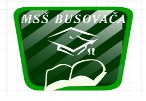  FEDERACIJA BOSNE I HERCEGOVINE SREDNJOBOSANSKI KANTON MJEŠOVITA SREDNJA ŠKOLA BUSOVAČA 030 591-120 (od 13: 00 sati)
030 593-155  (od 13:00 sati) e-mail:  mail@mssbusovaca.com.ba 
web:  www.mssbusovaca.com.ba   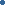 